TEDEN OD 6.12. DO 10.12. POUK TJA    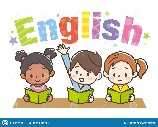 Otroci ponovijo snov od prejšnjega tedna. Prisluhnejo novi pesmici PUT ON YOUR SHOES https://www.youtube.com/watch?v=-jBfb33_KHU Pesmico lahko najprej nekajkrat poslušajo in nato nadaljujejo z zapisom v zvezku. Na novo prazno stran napišejo in narišejo sledeče: PUT ON YOUR SHOES Na novo prazno stran v zvezku otroci narišejo in napišejo naslednje. Kdor je želel, je že prejšnjič lahko ustvaril vremenske šablone. Sedaj pa slednje nariše in napiše: Nariši sebe v zimskih oblačilih. 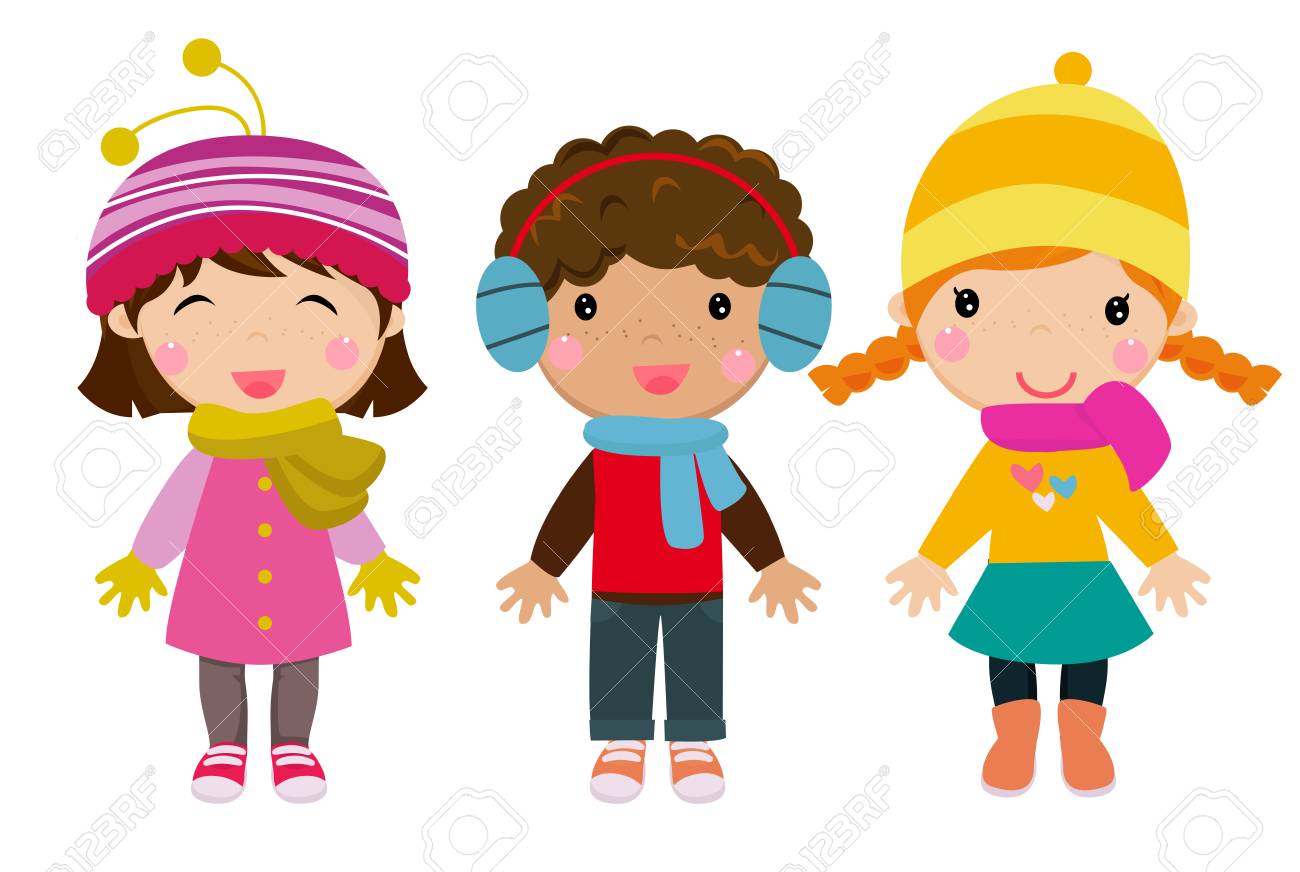 DODATNE SPLETNE VAJE ZA USVAJANJE IN UTRJEVANJE NOVEGA BESEDIŠČA – OBLAČILA (po želji)https://www.baamboozle.com/game/52866 https://www.baamboozle.com/game/39660 BARVANJE PO NAVODILU. Otroci pobarvajo oblačila po navodilu učiteljice. Lahko jih pobarvajo po svoje in vam predstavijo oblačila. USTVARJALNI KOTIČEK (po želji): CLOTHES SPINNER: Kot prikazuje spodnja vzorčna slika. Naredi svoj spiner in spoznavaj in ponavljaj nove besede. NAMIG: Pripravi https://www.englishwsheets.com/images/clothes-and-accessories-vocabulary-esl-printable-fidget-spinner-game-for-kids.png 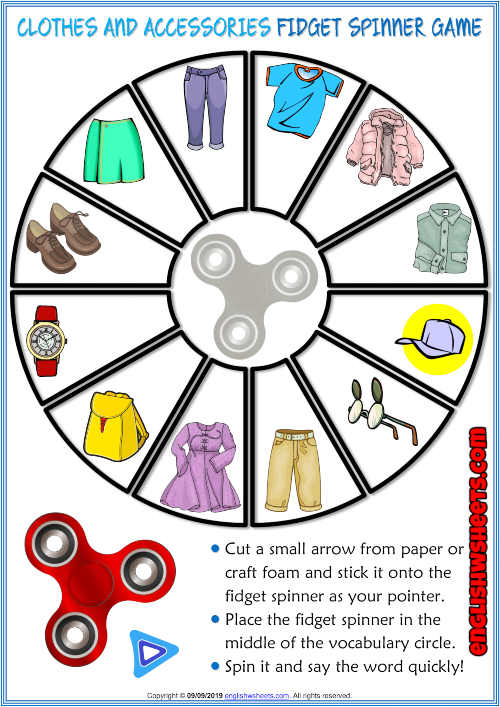 HURRY UP. = POHITI. 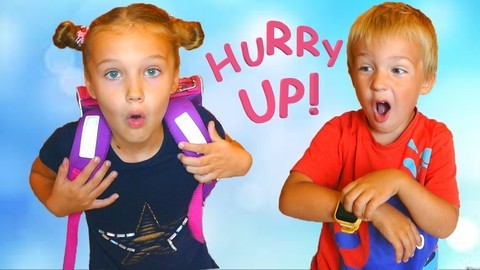                                     SHOES (ČEVLJI) 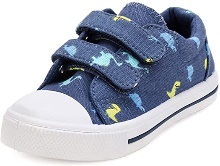 PUT ON YOUR                                        JACKET (JAKNA, BUNDA) 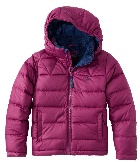                                  SCARF (ŠAL)  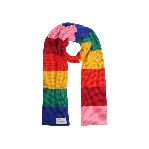                    GLOVES (ROKAVICE)  ; 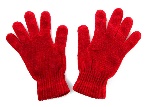 MITTENS (ROKAVICE NA EN PRST)  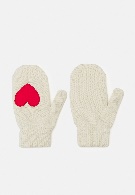 LET'S GO. = POJDIMO. WEATHER           SUNNY     SONČNO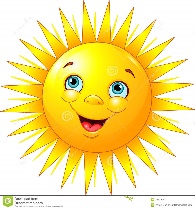            CLOUDY    OBLAČNO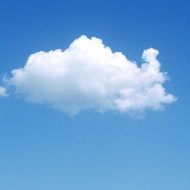    SNOWY   ZASNEŽENO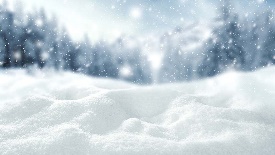      RAINY     DEŽEVNO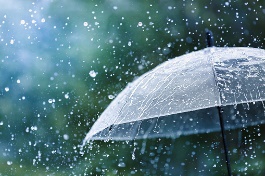    WINDY     VETROVNO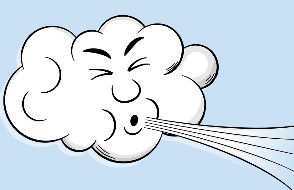          STORMY   NEVIHTNO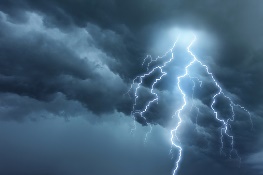 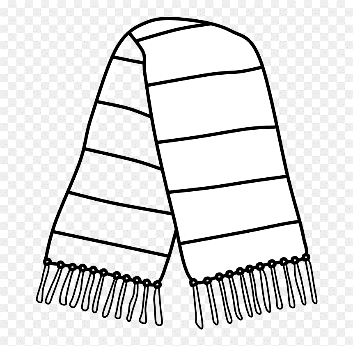 SCARF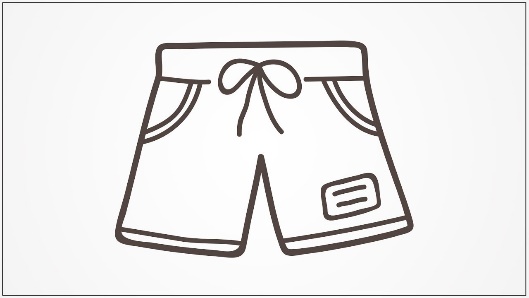 SHORTS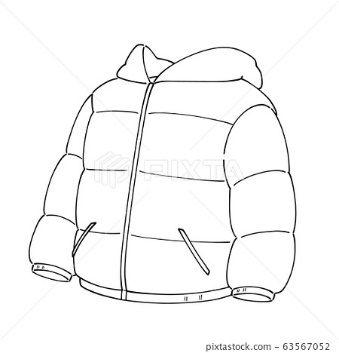 JACKET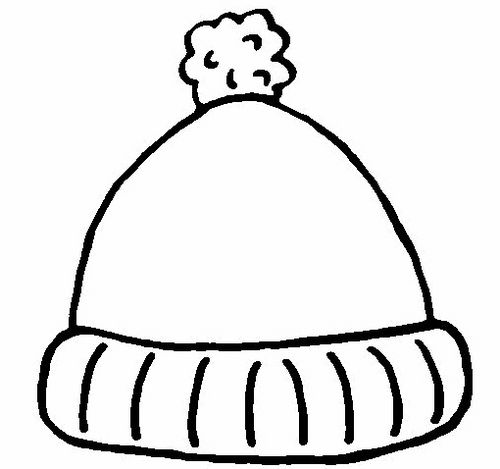 CAP / HAT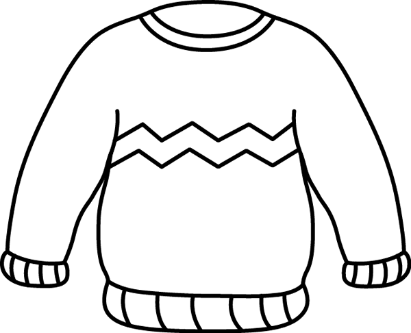        SWEATER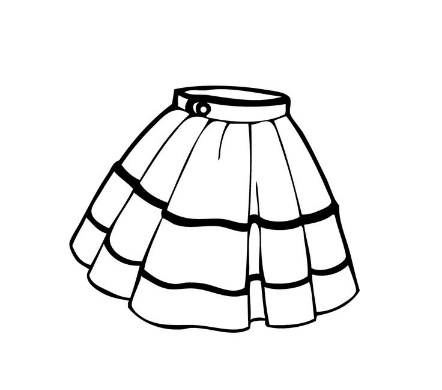 SKIRT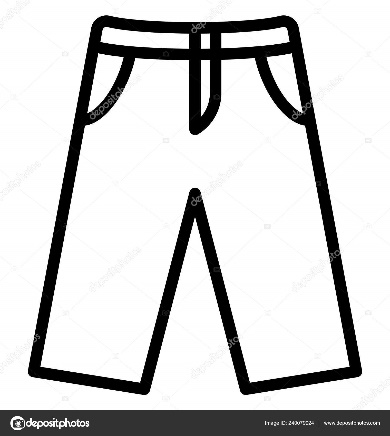 PANTS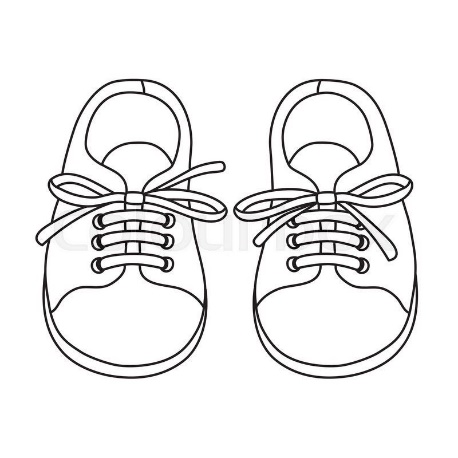 SHOES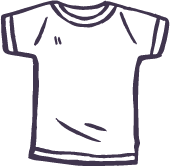 T-SHIRT